SUP Bekermarkering Technische details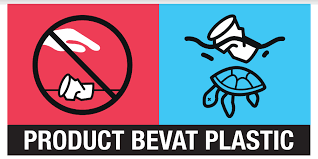 PRODUCT BEVAT PLASTICAfmetingenDe markering bestaat uit twee even grote rode en blauwe vakjes die naast elkaar staan, en een rechthoekig zwart vakje met de tekst “PRODUCT BEVAT PLASTIC” dat onder de twee even grote vakjes staat. De verhouding tussen de hoogte en de lengte van de markering is 1:2. Voor bekers met een volume van minder dan 500 ml is de minimale grootte van de markering 1,4 cm op 2,8 cm (3,92 cm2 ). Voor bekers met een volume van 500 ml of meer is de minimale grootte van de markering 1,6 cm op 3,2 cm (5,12 cm2 ).OntwerpHet ontwerp van de markering wordt gereproduceerd zonder toevoeging van enige effecten waardoor de kleuren worden aangepast of de achtergrond wordt bijgewerkt of uitgebreid. De markering wordt gereproduceerd op een minimale resolutie van 300 DPI bij afdrukken in ware grootte. De markering is omzoomd met een dunne witte lijn. 
De tekst “PRODUCT BEVAT PLASTIC” wordt in hoofdletters aangebracht, in lettertype Helvetica Bold. De lettergrootte is ten minste 5 pt voor bekers van minder dan 500 ml en 6 pt voor bekers van 500 ml of meer. Wanneer de tekst in een of meerdere andere officiële talen van de lidstaten wordt vertaald, wordt de vertaalde tekst ofwel vlak onder de markering ofwel in het rechthoekige zwarte vakje onder de eerste taal aangebracht; in beide gevallen is hij duidelijk zichtbaar. In uitzonderlijke gevallen als gevolg van plaatsgebrek op de buitenkant van de beker mag de in een of meerdere andere officiële talen van de lidstaten vertaalde tekst elders op de beker worden aangebracht, zo dicht mogelijk bij het merkteken en duidelijk zichtbaar. De vertaalde tekst wordt in hoofdletters aangebracht, in lettertype Helvetica Bold. De lettergrootte is ten minste 5 pt voor bekers van minder dan 500 ml en 6 pt voor bekers van 500 ml en meer. Wanneer de tekst in bijkomende talen in het rechthoekige zwarte vakje wordt aangebracht, zijn afwijkingen van de maximaal vereiste grootte van de markering mogelijk. De kleuren met de volgende kleurencodes worden gebruikt:  Wit: C=0 / M=0 / Y=0 / K=0  
Zwart: C=0 / M=0 / Y=0 / K=100 
Rood: C=0 / M=90 / Y=60 / K=0  
Blauw: C=60 / M=0 / Y=0 / K=0
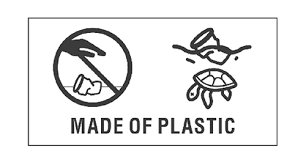 MADE OF PLASTICAfmetingenDe markering is rechthoekig en de verhouding tussen de hoogte en de lengte is 1:2. Voor bekers met een volume van minder dan 500 ml is de minimale grootte van de markering 1,4 cm op 2,8 cm (3,92 cm2). Voor bekers met een volume van 500 ml of meer is de minimale grootte van de markering 1,6 cm op 3,2 cm (5,12 cm2 ). 
Ontwerp
Het ontwerp van de markering wordt gereproduceerd in zwarte inkt, zonder toevoeging van enige effecten waardoor de achtergrond wordt bijgewerkt of uitgebreid. De markering wordt gereproduceerd op een minimale resolutie van 300 DPI bij afdrukken in ware grootte. 
De markering moet voldoende contrast met de achtergrond hebben om goed leesbaar te zijn. Daartoe moet de omtrek van de markering in een van de volgende kleuren worden gedrukt. 
Wit: C=0 / M=0 / Y=0 / K=0 
Zwart: C=0 / M=0 / Y=0 / K=100 
Rood: C=0 / M=90 / Y=60 / K=0 
Blauw: C=60 / M=0 / Y=0 / K=0
Gegraveerd/in reliëf aangebracht: Het ontwerp van de markering wordt gereproduceerd zonder toevoeging van enige effecten waardoor de achtergrond wordt bijgewerkt of uitgebreid. De witte lijn moet worden gegraveerd of in reliëf aangebracht op de beker. De tekst “GEMAAKT VAN PLASTIC” wordt in hoofdletters aangebracht, in lettertype Helvetica Bold. De lettergrootte is ten minste 5 pt voor bekers van minder dan 500 ml en 6 pt voor bekers van 500 ml of meer. 
Wanneer de tekst in een of meerdere andere officiële talen van de lidstaten wordt vertaald, wordt de vertaalde tekst ofwel vlak onder de markering ofwel in het rechthoekige zwarte vakje onder de eerste taal aangebracht; in beide gevallen is hij duidelijk zichtbaar. 
In uitzonderlijke gevallen als gevolg van plaatsgebrek op de buitenkant van de beker mag de in een of meerdere andere officiële talen van de lidstaten vertaalde tekst elders op de beker worden aangebracht, zo dicht mogelijk bij het merkteken en duidelijk zichtbaar. 
De vertaalde tekst wordt in hoofdletters aangebracht, in lettertype Helvetica Bold. De lettergrootte is ten minste 5 pt voor bekers van minder dan 500 ml en 6 pt voor bekers van 500 ml en meer. Wanneer de markering wordt gedrukt, worden de kleuren met de volgende kleurencodes gebruikt: Wit: C=0 / M=0 / Y=0 / K=0 
Zwart: C=0 / M=0 / Y=0 / K=100